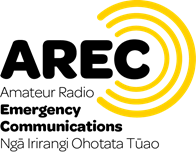 Nomination for AREC Life Membership Please read the accompanying nomination guidelines (at the bottom of this form) before completing this form.Personal details	* Required detailsContact detailsPersonal details	* Required detailsContact detailsPlease complete all the sections below.Positions or offices held by the nomineePlease set out the main positions or offices held by the nominee, and the period of service. This should include any positions or roles that have been undertaken locally and nationally. If the nominee is also involved in community work other than for AREC please list this as well.Letters/emails of SupportIf you have any emails or letters of support that endorse the nominee’s contribution from people who are familiar with his or her service and achievements. The emails/letters of support should add depth to the nomination.Please attach the letters of support to this form and list the names of the support persons below.PLEASE SEND THIS FORM AND ANY ENCLOSURES TO:Nominator signature:	 	   Date:    	AREC Nomination GuidelinesThis guide is designed to help you nominate (or re-nominate) a person for an AREC life membership award. In this process we are also seeking information on any contributions made to the community beyond the search and rescue sector. We are asking for this information to ensure that such contributions, where appropriate, are also recognised by the wider community.WHO CAN MAKE A NOMINATION?Anyone can nominate a person they think is worthy of an AREC Life Membership and anyone can be nominated. The nominator needs to complete a nomination form.COMPLETING THE NOMINATION FORMPlease complete the nomination form completely and accurately. It is important that you provide as much factual, relevant information as possible about your nominee and the reasons for which recognition is sought.Describe what is special about your nominee’s achievements and what they have done to deserve an AREC life membership. Tell the story of how they have made a difference in their community or field    of work and give an indication of their longevity of service. Show how they have demonstrated innovation or entrepreneurship, improved the lives of others, or exemplified selfless voluntary service.You may list your nominee’s occupation and positions held in organizations but be specific about the achievements that make them stand out above and beyond their peers.Nominations should be made while the nominee is still active and, if possible, at least 12 months before he/she is expected to retire or stand down.Support letters add depth to the nomination and validate your nominee’s character and achievements.It is not appropriate to nominate yourself for life membership, and such nominations will not be considered.CONFIDENTIALITYThe consent of the person being nominated is not required. The nominee should not be informed that they have been nominated, as it is not fair to raise expectations in case they are not met.All nominations for awards are treated in the strictest confidence. No information regarding the nominee or the details of the nomination is divulged..Title *First Name *Surname * AREC Group*Relationship to the nominee *Street/Apartment No. *Post Code *Street Name *Home PhoneSuburbMobile PhoneCity/Town *Email AddressTitle *First Name *Surname *Street/Apartment No. *Post Code *Street Name *Home PhoneSuburbMobile PhoneCity/Town *Email Address*1. Describe the service and achievements of the nominee:2. Describe the contribution the nominee has made to one or more of the following; their local community, their region, New Zealand as a whole, and/or internationally. The description of the contribution that the nominee has made should also include any contributions that have been made outside of AREC:OrganisationPositionFrom (date)To (date) / currentPaid or voluntary?Name of person or organizationTick if letter is attachedAREC AdministratorsE-mail: Admin@arec.nz